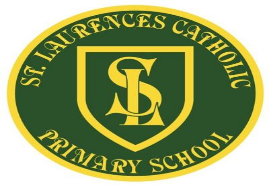 EYFSY1Y2End of KS ExpectationsY3Y4Y5Y6End of KS ExpectationsDrawing (pencil, charcoal, inks, chalk, pastels, lines)*Begin to use a variety of drawing tools – felt tips, crayons, chalk, pencils, oil pastels, paint, stampers, messy play mark making, marbling ink, water on surfaces, sand tray mark making * Use drawings to tell a story *Investigate different lines * Explore different textures*observe anatomy (faces, limbs)*Extend the variety of drawings tools * Explore different textures * Observe and draw landscapes *Observe patterns * discuss use of shadows, use of light and dark*experiment with tools and surfaces * draw a way of recording experiences and feelings * discuss use of shadows, use of light and dark * Sketch to make quick records*Draw lines with increased skill and confidence - To use a range of materials creatively to design and make products: - to use drawing, painting and sculpture to develop and share their ideas, experiences and imagination - to develop a wide range of art and design techniques in using colour, pattern, texture, line, shape, form and space - about the work of a range of artists, craft makers and designers, describing the differences and similarities between different practices and disciplines making links to their own work.-To develop knowledge of art from different cultures, using a variety of learnt  techniques.* Experiment with the potential of various pencils * close observation * initial sketches as a preparation for painting *accurate drawings of people – particularly faces*Identify and draw the effect of light *scale and proportion * accurate drawings of whole people including proportion and placement * Work on a variety of scales* effect of light on objects and people from different directions* interpret the texture of a surface * produce increasingly accurate drawings of people* concept of perspective*Further develop drawing from observation. Draw using perspective, mathematical processes, design, detail and line.*Deepen knowledge and understanding of using line when drawing portraits. *Develop greater skill and control. Study and apply the techniques of other artists- To develop their techniques, including their control and their use of materials, with creativity, experimentation and an increasing awareness of different kinds of art, craft and design. -To create sketch books to record their observations and use them to review and revisit ideas. - To improve their mastery of art and design techniques, including drawing, painting and sculpture with a range of materials (e.g. pencil, charcoal, paint, clay) -About great artisits, architects and designers in history-To embed knowledge of art from different cultures, using a variety of learnt  techniques.Colour (painting, ink, dye, textiles, pencils, crayon, pastels)*Experimenting with and using primary colours * Naming *mixing (not formal) * Learn the names of different tools that bring colour * Use a range of tools to make coloured marks.*name all the colours * mixing of colours *Find collections of colour* applying colour with a range of tools* Begin to describe colours by objects * Make as many tones of one colour as possible (using white) * Darken colours without using black * using colour on a large scale and for a specific purpose- To use a range of materials creatively to design and make products: - to use drawing, painting and sculpture to develop and share their ideas, experiences and imagination - to develop a wide range of art and design techniques in using colour, pattern, texture, line, shape, form and space - about the work of a range of artists, craft makers and designers, describing the differences and similarities between different practices and disciplines making links to their own work.-To develop knowledge of art from different cultures, using a variety of learnt  techniques.* colour mixing * Introduce different types of brushes *techniques- apply colour using dotting, scratching, splashing *Develop skill and control when using tone. Learn and use simple shading rules.* colour mixing and matching; tint, tone, shade * observe colours * suitable equipment for the task *colour to reflect mood* hue, tint, tone, shades and mood * explore the use of texture in colour * colour for purposes*Mix and apply colours to represent still life objects from observation. *Express feelings and emotions through colour- To develop their techniques, including their control and their use of materials, with creativity, experimentation and an increasing awareness of different kinds of art, craft and design. -To create sketch books to record their observations and use them to review and revisit ideas. - To improve their mastery of art and design techniques, including drawing, painting and sculpture with a range of materials (e.g. pencil, charcoal, paint, clay) -About great artisits, architects and designers in history-To embed knowledge of art from different cultures, using a variety of learnt  techniques.Texture (textiles, clay, sand, plaster, stone)* Handling, manipulating and enjoying using materials - playdough, clay, sand, messy play, food models, collage materials, recycled materials *Sensory experience *Simple collages* collage * Sort according to specific qualities* weaving*Use a range of materials to express complex textures.*Overlapping and overlaying to create effects- To use a range of materials creatively to design and make products: - to use drawing, painting and sculpture to develop and share their ideas, experiences and imagination - to develop a wide range of art and design techniques in using colour, pattern, texture, line, shape, form and space - about the work of a range of artists, craft makers and designers, describing the differences and similarities between different practices and disciplines making links to their own work.-To develop knowledge of art from different cultures, using a variety of learnt  techniques.*Analyse and describe texture within artists’ work.* observation and design of textural art *experimenting with creating mood, feeling, movement*use stories, music, poems as stimuli * Select and use materials *embellish work* Develops experience in embellishing * Applies knowledge of different techniques to express feelings * Work collaboratively on a larger scale- To develop their techniques, including their control and their use of materials, with creativity, experimentation and an increasing awareness of different kinds of art, craft and design. -To create sketch books to record their observations and use them to review and revisit ideas. - To improve their mastery of art and design techniques, including drawing, painting and sculpture with a range of materials (e.g. pencil, charcoal, paint, clay) -About great artisits, architects and designers in history-To embed knowledge of art from different cultures, using a variety of learnt  techniques.Form (3D work, clay, dough, boxes, wire, paper sculpture)*Handling, feeling, enjoying and manipulating materials *Constructing *Building and destroying *Shape and model*Construct *Use materials to make known objects for a purpose * Carve *Pinch and roll coils and slabs using a modelling media. * Make simple joins* Awareness of natural and man-made forms *Expression of personal experiences and ideas * to shape and form from direct observation (malleable and rigid materials) * decorative techniques * work and that of other sculptors- To use a range of materials creatively to design and make products: - to use drawing, painting and sculpture to develop and share their ideas, experiences and imagination - to develop a wide range of art and design techniques in using colour, pattern, texture, line, shape, form and space - about the work of a range of artists, craft makers and designers, describing the differences and similarities between different practices and disciplines making links to their own work.-To develop knowledge of art from different cultures, using a variety of learnt  techniques.*Shape, form, model and construct ( malleable and rigid materials) * Plan and develop *Understanding of different adhesives and methods of construction * aesthetics* Plan and develop * Experience surface patterns / textures * Discuss own work and work of other sculptors * analyse and interpret natural and manmade forms of construction*Further extend their ability to describe and model form in 3D using a range of materials*Consolidate their ability to describe and model form in 3D using a range of materials- To develop their techniques, including their control and their use of materials, with creativity, experimentation and an increasing awareness of different kinds of art, craft and design. -To create sketch books to record their observations and use them to review and revisit ideas. - To improve their mastery of art and design techniques, including drawing, painting and sculpture with a range of materials (e.g. pencil, charcoal, paint, clay) -About great artisits, architects and designers in history-To embed knowledge of art from different cultures, using a variety of learnt  techniques.Printing (found materials, fruit/veg, wood blocks, press print, lino, string)* Rubbings * Print with variety of objects *Print with block colours*Create patterns *Develop impressed images *Relief printing*Print with a growing range of objects * Identify the different forms printing takes- To use a range of materials creatively to design and make products: - to use drawing, painting and sculpture to develop and share their ideas, experiences and imagination - to develop a wide range of art and design techniques in using colour, pattern, texture, line, shape, form and space - about the work of a range of artists, craft makers and designers, describing the differences and similarities between different practices and disciplines making links to their own work.-To develop knowledge of art from different cultures, using a variety of learnt  techniques.*relief and impressed printing  *recording textures/pattern*monoprinting *colour mixing through overlapping colour printsUse sketchbook for recording textures/pattern* Interpret environmental and manmade patterns * modify and adapt print*combining prints*Design prints*make connections *discuss and evaluate own work and that of others*Builds up drawings and images of whole or parts of items using various techniques *Explore printing techniques used by various artists- To develop their techniques, including their control and their use of materials, with creativity, experimentation and an increasing awareness of different kinds of art, craft and design. -To create sketch books to record their observations and use them to review and revisit ideas. - To improve their mastery of art and design techniques, including drawing, painting and sculpture with a range of materials (e.g. pencil, charcoal, paint, clay) -About great artisits, architects and designers in history-To embed knowledge of art from different cultures, using a variety of learnt  techniques.Pattern ( paint, pencil, textiles, clay, printing)*repeating patterns * irregular painting patterns * Simple symmetry*Awareness and discussion of patterns * repeating patterns * symmetry* Replicate patterns and textures in a 3-D form - To use a range of materials creatively to design and make products: - to use drawing, painting and sculpture to develop and share their ideas, experiences and imagination - to develop a wide range of art and design techniques in using colour, pattern, texture, line, shape, form and space - about the work of a range of artists, craft makers and designers, describing the differences and similarities between different practices and disciplines making links to their own work.-To develop knowledge of art from different cultures, using a variety of learnt  techniques.* pattern in the environment * design * make patterns on a range of surfaces * symmetry*Explore environmental and manmade patterns * tessellation* Create own abstract pattern to reflect personal experiences and expression * create pattern for purposes*Create own abstract pattern to reflect personal experiences and expression  * create pattern for purposes- To develop their techniques, including their control and their use of materials, with creativity, experimentation and an increasing awareness of different kinds of art, craft and design. -To create sketch books to record their observations and use them to review and revisit ideas. - To improve their mastery of art and design techniques, including drawing, painting and sculpture with a range of materials (e.g. pencil, charcoal, paint, clay) -About great artisits, architects and designers in history-To embed knowledge of art from different cultures, using a variety of learnt  techniques.